Social Science (Contract Major) Recommended Graduation Plan (Fall 2024)
The recommended graduation plan is designed to provide a blueprint for students to complete their degrees on time. Students must meet with their Academic Advisor to develop a more individualized plan to complete their degree. NOTE: This recommended Graduation Plan is applicable to students admitted into the major during the 2024-2025 academic year.NOTE: CRWT and MATH courses are determined by placement testing and should be taken following the sequence above. Total Credits Required: 128 credits		GPA: 2.0General Education courses can be done in any order with the exception of INTD 101, CRWT and MATH. Those three general education courses will need to be done first. First Year Seminar is taken in the first semester. Failure to complete CRWT and MATH will result in a hold when the student hits 64 credits. The following general education courses can be done in any order. For more info on these courses, please visit the General Education program requirements website in the College Catalog:Social Science Inquiry (SOSC 110)Scientific ReasoningHistorical Perspectives [+W]Studies in the Arts & Humanities (CRWT 102 is a prerequisite to this course) [+W]Global Awareness [+W]Distribution Category (Systems, Sustainability, & Society OR Culture & Creativity OR Values and Ethics) (Must be outside of SSHS)Distribution Category (Systems, Sustainability, & Society OR Culture & Creativity OR Values and Ethics)+W: Students transferring in with 48 or more credits are waived from these general education requirements.NOTE: There must be a total of 11 Major courses within the Social Sciences, which includes a research methods course (SOSC 307) and Capstone (SOSC 410).  Students are encouraged to select a minor with this major.Courses for the major can come from any of the following disciplines: Africana Studies (AFST), Anthropology (ANTH), Education (EDUC), Environmental Studies (ENST), Geography (GEOG), Law & Society (LAWS), Political Science (POLI), Psychology (PSYC), Social Science (SOSC), Sociology (SOCI), Social Work (SWRK), Sustainability (SUST)WI: Three Writing Intensive courses needed prior to graduation Note that only two courses can double count for a major requirement and GenEd requirement. School of Social Science and Human ServicesCRWT PlacementMath PlacementCRWT 101 to CRWT 102MATH 021/022 to MATH 104-121CRWT 101S to CRWT 102SFirst YearFirst YearFirst YearFirst YearFirst YearFirst YearFall SemesterHRSSpring SemesterHRSGen Ed: First Year Seminar (FYS)4General Education Requirement4Gen Ed/School Core: Social Science Inquiry4General Education Requirement4Gen Ed: CRWT 102-Critical Reading & Writing4Gen Ed: Quantitative Reasoning4General Education Requirement4School Core: Sustainability, Society and Civic Mindedness (Choose one): SOCI 101, PSYC 101, ENST 209, LAWS 1314Career Pathways: PATH SS1 – Career Pathways Module 1DegreeRqmt.Total:16Total:16Second YearSecond YearSecond YearSecond YearSecond YearSecond YearFall SemesterHRSSpring SemesterHRSGeneral Education Requirement4General Education Requirement4General Education Requirement4School Core: SOSC 235-History of Social Thought4Major: 200-level course from one of the disciplines listed below4Major: 200-level course from one of the disciplines listed below4Free Elective (minor, certificate, or second major requirement)4Free Elective (minor, certificate, or second major requirement)
4Career Pathways: PATH SS2 – Career Pathways Module 2DegreeRqmt.Career Pathways: PATH SS3 – Career Pathways Module 3DegreeRqmt.Total:16Total:16Third YearThird YearThird YearThird YearThird YearThird YearFall SemesterHRSSpring SemesterHRSFree Elective (minor, certificate, or second major requirement)4Major: 300-400 level course from one of the disciplines listed below 4Major: Research Methods in Social Science: (SOSC 307) (WI)4Free Elective (minor, certificate, or second major requirement)4Major: 200-400 level course from one of the disciplines listed below 4Free Elective (minor, certificate, or second major requirement)4Major: 200-400 level course from one of the disciplines listed below4Major: 200-400 level course from one of the disciplines listed below4Total:16Total:16Fourth YearFourth YearFourth YearFourth YearFourth YearFourth YearFall SemesterHRSSpring SemesterHRSMajor: 200-400 level course from one of the disciplines listed below  (WI)4Major: Capstone (SOSC 410) (WI)4Major: 300-400 level course from one of the disciplines listed below4Major: 300-400 level course from one of the disciplines listed below4Free Elective (minor, certificate, or second major requirement)4Free Elective (minor, certificate, or second major requirement)4Free Elective (minor, certificate, or second major requirement)4Free Elective (minor, certificate, or second major requirement)4Total:16Total:16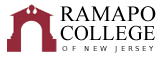 